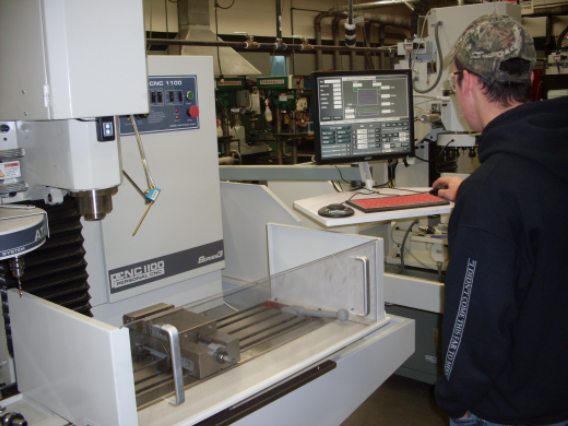 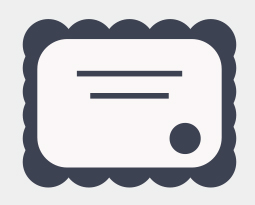 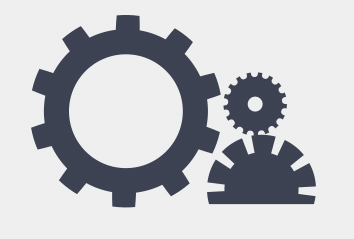 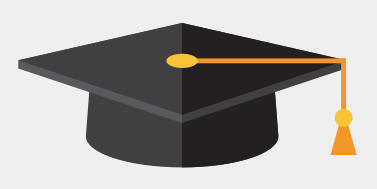 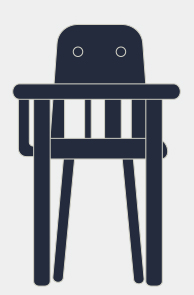 Student Demographics(17)PercentageMale95%Female5%Low Income16%Learners With Disabilities5%